УКРАЇНАПОЧАЇВСЬКА  МІСЬКА  РАДАВИКОНАВЧИЙ КОМІТЕТР І Ш Е Н Н Явід     вересня  2018  року                                                                                  №  проектПро присвоєння окремих адреснихномерів виділеним   в  окремі   об’єктиправа власності частинам  житловогобудинку , які належать гр. Пекні Т.С.та Панчук О.С.         З метою впорядкування нумерації об’єктів нерухомості в м. Почаїв, створення умов володіння, користування та розпорядження цими об’єктами   їх власниками та користувачами, керуючись  Законом України «Про місцеве самоврядування в Україні », Положенням про порядок присвоєння та зміни адресних номерів об’єктів нерухомості розташованих на території Почаївської міської ОТГ, затвердженого рішенням сесії Почаївської міської ради № 548 від 31.10.2016 року та беручи до уваги Договір про виділ у натурі частки з нерухомого майна № 1265 від 13.09.2018 року та   розглянувши   заяву    гр. Пекної Тетяни Станіславівни та Панчук Ольги Станіславівни  ,  виконавчий комітет    міської   ради                                                           В и  р  і  ш  и  в :Присвоїти виділеній в окремий об’єкт права власності 56/100 частині житлового будинку з господарсько-побутовими будівлями , а саме: коридору І-4,2 кв.м, санвузла ІІ-4,0 кв.м., прихожою – 1-1-9,6 кв.м, житлові кімнати 1-5-15,3., 1-6-11,5 кв.м., кухня 1-4-13,0 кв.м., загальною площею – 57,6 кв.м. та житловою – 26.8 кв.м. гараж – «Г», яка належить Пекні Тетяні Станіславівні адресний номер «17» по вул. Наливайка   в   м. Почаїв.Присвоїти виділеній в окремий об’єкт права власності 44/100 частині житлового будинку з господарсько-побутовими будівлями , а саме:  туалет ІІІ – 1,00 кв.м, коридор ІУ -1,20 кв.м, кухня І – 6,30 кв.м,  житлові кімнати 1-2-10,9 кв.м, 1-3-13,5 кв.м, загальною площею 32,9 кв.м., житловою площею 24,4.,  літня кухня-сарай – «Лк-Б», яка належить Панчук Ользі Станіславівні  адресний номер «17 а» по вул. Наливайка в   м. Почаїв.Рекомендувати Кременецькому РК БТІ  внести  відповідні  зміни  в  адресне господарство по      вул. Наливайка в м. Почаїв.Лівар Н.М.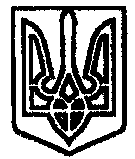 